Tkáně – Pracovní list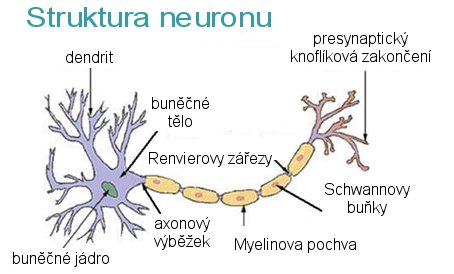 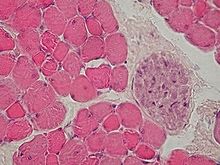  1. Jak se nazývá nauka o tkáních? …………………………………………………………………………………..2. Doplň chybějící součásti: buňka → ...………… → orgán → ………..…………… → organismus 3. Uveď 4 základní typy tkání: …………………………………………………………………………………………..4. Buňky ležící těsně vedle sebe jsou typické pro tkáň: ………………………… …………………………..5. Vyplnění prostoru mezi buňkami a orgány a zpevnění těla je funkcí tkáně: ………………. 6. Pevná a pružná tkáň je: …………………… Uveď příklad, kde se v těle nachází. 7. Organická složka kosti se nazývá:……………………….. 8. Tkáň svalová se dělí na: a) 				b)				 c) 	9. Základem nervové tkáně je nervová buňka ………………, dlouhé výběžky se nazývají ………………., krátké výběžky jsou …………………….10. Jmenuj některé orgánové soustavy našeho těla: ……………………………. …………………………… 	……………………………		 …………………………… 		…………………………… 	……………………………